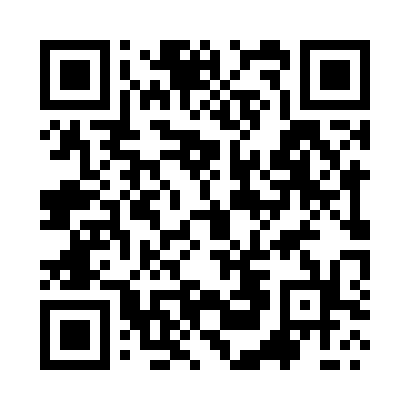 Prayer times for Ahar Bela, PakistanMon 1 Apr 2024 - Tue 30 Apr 2024High Latitude Method: Angle Based RulePrayer Calculation Method: University of Islamic SciencesAsar Calculation Method: ShafiPrayer times provided by https://www.salahtimes.comDateDayFajrSunriseDhuhrAsrMaghribIsha1Mon4:416:0212:173:496:327:542Tue4:396:0112:173:496:337:553Wed4:386:0012:163:496:347:554Thu4:375:5912:163:496:347:565Fri4:355:5712:163:496:357:576Sat4:345:5612:163:496:357:587Sun4:335:5512:153:496:367:588Mon4:315:5412:153:496:377:599Tue4:305:5312:153:496:378:0010Wed4:295:5112:143:496:388:0111Thu4:275:5012:143:496:398:0212Fri4:265:4912:143:496:398:0213Sat4:255:4812:143:496:408:0314Sun4:235:4712:133:496:408:0415Mon4:225:4612:133:496:418:0516Tue4:215:4512:133:496:428:0617Wed4:195:4312:133:496:428:0718Thu4:185:4212:123:486:438:0819Fri4:175:4112:123:486:448:0820Sat4:155:4012:123:486:448:0921Sun4:145:3912:123:486:458:1022Mon4:135:3812:123:486:468:1123Tue4:125:3712:113:486:468:1224Wed4:105:3612:113:486:478:1325Thu4:095:3512:113:486:488:1426Fri4:085:3412:113:486:488:1527Sat4:075:3312:113:486:498:1628Sun4:055:3212:113:486:508:1629Mon4:045:3112:113:486:508:1730Tue4:035:3012:103:486:518:18